Office Use Only:	Date Received: ______________________	Category: ________________________S.N. An Bhriathair Dhiaga				Divine Word National School,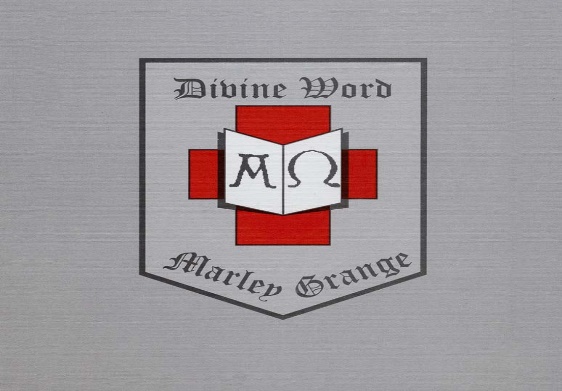 Gráinseach Mharlaí					Marley Grange,Átha Cliath 16.						Dublin 16.Teileafón: 01-4945955					Telephone: 01-4945955Email: divinewordschool@gmail.com			www.divinewordns.ieSéan Mac Liam					John WilliamsPríomh-Oide						PrincipalJUNIOR INFANT APPLICATION FORM – SCHOOL YEAR 2021 - 2022*CHILD’S NAME ……………………………………………............................ 	Male 	  	Female (as on Birth Certificate) *Date of Birth: ……………………*Child’s PPS Number: ……………… Age at school entry: Yrs.………/ Mths…..…*FULL POSTAL ADDDRESS: …..………………………………………………………………………………………………………………………………………………………………………………………………………………….…………………(Note: This address will be used in all postal correspondence re your child)*Nationality: …………..…........	*Country of Birth: ………………………………..If not born in Ireland, date child arrived in Ireland: …………………………*Language spoken at home: ………………………………………………………..*To which ethnic or cultural background group does your child belong (please tick one): Categories are taken from the Census of Population.White Irish		Irish Traveller		Roma		Any other White background	Black African		Any other Black background	Chinese	Any other Asian background				Other including Mixed 			No Consent*Religion: ……………………………………………………The above information marked with * is required by the Department of Education and Skills but requires your approval to be shared with them.  This is in line with consultation sought by the Department from the Data Protection Commissioner.Has your child attended Playschool and/or Montessori?    		Yes	                   No	Name of Playschool: …………………………………………………………..  Dates:………………………......Name of Previous School (if any):	……………………………………………………………………………..Class in Previous School:		……………………………………………………………………………..Full Postal address of Previous School:……………………………………………………………………………………………………………………………………………………………………………………………………………….Telephone No: ……………………………………….. Principal: …………………………………………………….I give permission to discuss the needs of my child with the Principal/Management of the pre-school/school listed aboveSignature:……………………………………………….  Date: ………………………………………..Place in Family: …………………………………		Number of Children in Family: ………………………….. Siblings attending Divine Word NS: ……………………………………..……………………………………………………..………………………………………………………………………………………………………………….Parent 1/ Guardian 1						Parent 2 / Guardian 2Is Parent a Past Pupil?      Yes / No  	If Yes: - 	Parent 1/ Guardian 1	      		Parent 2/ Guardian 2Years: ……..........					Years: …………….Emergency / Collection Contact Nos:	Should any of these change while your child is attending Divine Word NS please inform us immediatelyHas your child any allergies: 	Yes			NoIf YES please give details: ……………………………………………………………………………………………...……………………………………………………………………………………………………………………………….Any medical conditions the school needs to be aware of: …………………………………………………….……………………………………………………………………………………………………………………………….The HSE asks us to supply information on pupils for dental treatment, eye tests, hearing tests etc. Do you agree to this?      						         Yes                 NoI/We wish my child(ren) to take part in the Social Personal Health Education curriculum     (including Relations and Sexuality Education and Stay Safe) as outlined by the 	         Yes	       NoDepartment of Education and Skills.I/We have read the Code of Behaviour available on the school website and agree tomake all efforts to encourage my child(ren) to comply with Divine Word School 		Yes	        NoCode of Behaviour available on www.divinewordns.ieI/We support ALL School Policies as outlined on the school website – including the Enrolment, Anti Bullying, Healthy Eating, Computers 				Yes	        Noand Internet Acceptable Use Policies etc. available on www.divinewordns.ie.I/We give consent for my child’s photograph, voice, video and work to be used for allschool publications including all school blogs and websites and social media websites 	Yes	        Noincluding, Twitter/Seesaw associated with the school.Sometimes journalists visit our school to take pictures of children (e.g. awards/prizes,Sporting events, first day of school, Communion etc.) I give permission for my child		Yes	        Noto be included in these. (individual names may be included in the caption)I/We give my permission for my child’s religion and ethnic background to be transferredto the Department of Education and Skills Pupil Data System (POD), see POD Fair 		Yes	        NoProcessing Notice at www.divinewordns.ieEducational / Diagnostic TestsDuring your child’s time in Divine Word NS, it may be necessary from time to timefor teachers to carry out diagnostic testing with your child on an individual basisin order to help them in their educational development.  I give permission for any diagnostic tests to be carried out with my child.			Yes	      NoI give permission to allow my child to attend additional support classes if deemednecessary. You will be informed prior to their attendance.					Yes            NoLiaising with Outside AgenciesAs part of school life, the Health Service Executive (HSE) and TUSLA may need your child’sname, address, phone number and class.  I give permission to the school to give my detailsto the above authorities. 				.					Yes            NoI have read and I am in agreement with the Code of Behaviour of Divine Word NS.		Yes  	        NoI agree to abide by and cooperate with the school’s policy on the school uniform.		Yes	        NoI agree to abide by the Healthy Eating Policy.							Yes	        NoI agree to abide by the Nut Product Ban.							Yes	        NoSchool EthosI agree to cooperate with the staff and support the ethos of Divine Word NS.		Yes	        NoStay Safe Programme/RSE ProgrammeI give permission for my child to take part in Stay Safe / RSE programmes.			Yes	        NoSchool Tours / Field TripsI give permission for my child to participate in all School Tours (details of which will be notified to you) and all short local trips, (church/ nature walks, etc.) usually within walking distance of school. 									Yes	        NoContact DetailsI give permission for my phone number to be used for text a parent.				Yes	       NoI agree to contact the school immediately if I change my address or telephone details as these are essential for contact with Parents/Guardians and the 			Yes	       NoText-A-Parent scheme.AbsencesI understand that the school must report to Túsla if a child is absent from school for 20 days or more and that if a child is absent for a prolonged period but less than 20 days   Yes	       Nowithout explanation and the Parents/Guardians cannot be contacted the schoolwill inform the relevant authorities.Child Protection & WelfareI understand that should the school have reasonable cause for concern regarding mychild’s wellbeing/ safety or if my child discloses any form of abuse the school is boundto inform the HSE.  										Yes	       NoAny other useful information you would like the school to have regarding your child:……………………………………………………………………………………………………………………………………………...……………………………………………………………………………………………………………………………………………...……………………………………………………………………………………………………………………………………………...I wish to enrol my child …………………………………………………………………….. (name)I declare that the above information to be correct and understand that it will be treated as confidential.……………………………………………………		…………………………………………Signature of Parent(s) / Guardian(s)			DateWe thank you for taking the time to complete this enrolment form.  Please do not hesitate to contact us should you have any queries regarding any of the above.**Please ensure that you have included a copy of the following documents avoid delay in processing of your child’s application.ChecklistOriginal Birth/Adoption Certificate 		2 Original Utility Bills (In parent’s/ guardian’s name, dated in the previous 3 monthsMobile Phone Bills are NOT acceptable)Stamped Address Envelope						NameNameMobile No.Mobile No.Email AddressEmail AddressAlternative Contact No.Alternative Contact No.NamePhone No.Relation/Minder/Family Friend etc.1.2Parental PermissionDo you give permission to administer basic first aid if your child has an accident at school/games/school tour?  If an accident is of a more serious nature, the school             Yes                Nowill contact parent/guardian.Do you give permission for your child to be taken to a Doctor/Hospital in case of a           Yes                NoSerious accident/illness?School Policies